                                              Załącznik nr  3 do SIWZWYKONANA ROBOTA BUDOWLANA                   Do oferty należy dołączyć dowód (np.: referencję, poświadczenie)  potwierdzający, że wykazana przynajmniej 1 robotę budowlaną dotyczącą docieplenia jednego budynku                         mieszkalnego wielorodzinnego obejmującą swym zakresem likwidację ze ścian zewnętrznych budynku płyt zawierających azbest i docieplenie tych ścian o                wartości nie mniejszej niż 400.000,00 zł. brutto (słownie: czterysta tysięcy złotych). ………………………………..	………………..…………………      (miejscowość i data)	                                            Podpis  wraz z pieczęcią osoby uprawnionej do  						                                 reprezentowania Wykonawcy                                                      OSOBA, KTÓRA BĘDZIE UCZESTNICZYĆ W WYKONYWANIU ZAMÓWIENIADo oferty należy dołączyć dokument potwierdzający posiadanie przez wskazaną osobę uprawnień budowlanych do kierowania robotami budowlanymi w specjalności konstrukcyjno-budowlanej bez ograniczeń lub odpowiadające im ważne uprawnienia  budowlane,  które zostały wydane na podstawie wcześniej obowiązujących przepisów oraz oraz dokument potwierdzający przynależność tej osoby do właściwej organizacji zawodowej.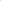 ………………………………..	………………..…………………      (miejscowość i data)	                                            Podpis  wraz z pieczęcią osoby uprawnionej do  						                                 reprezentowania Wykonawcy                                                                                 ..................................                            Pieczęć  Wykonawcy1.                            ..................................                            Pieczęć  WykonawcyImię i Nazwisko1.